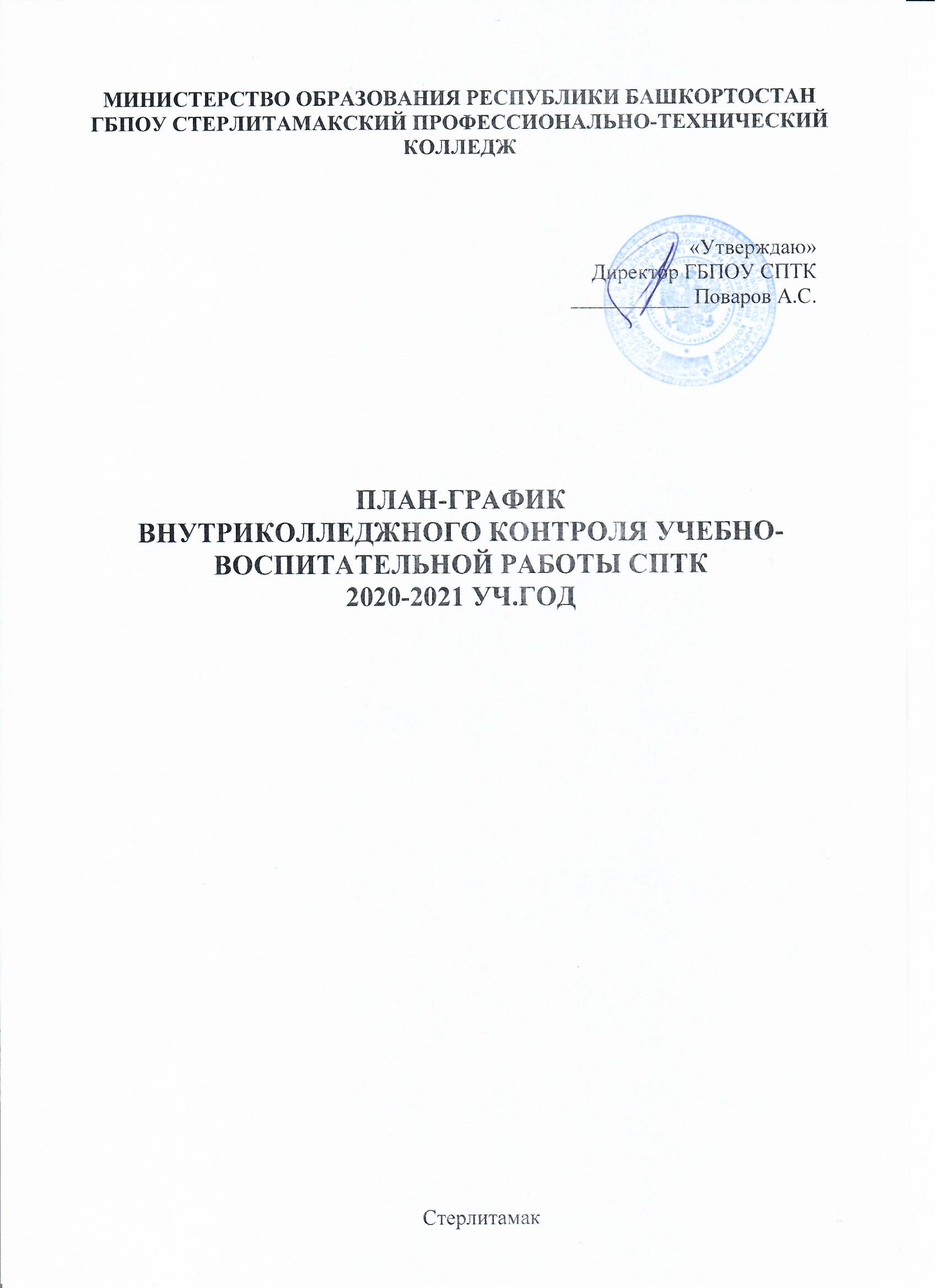 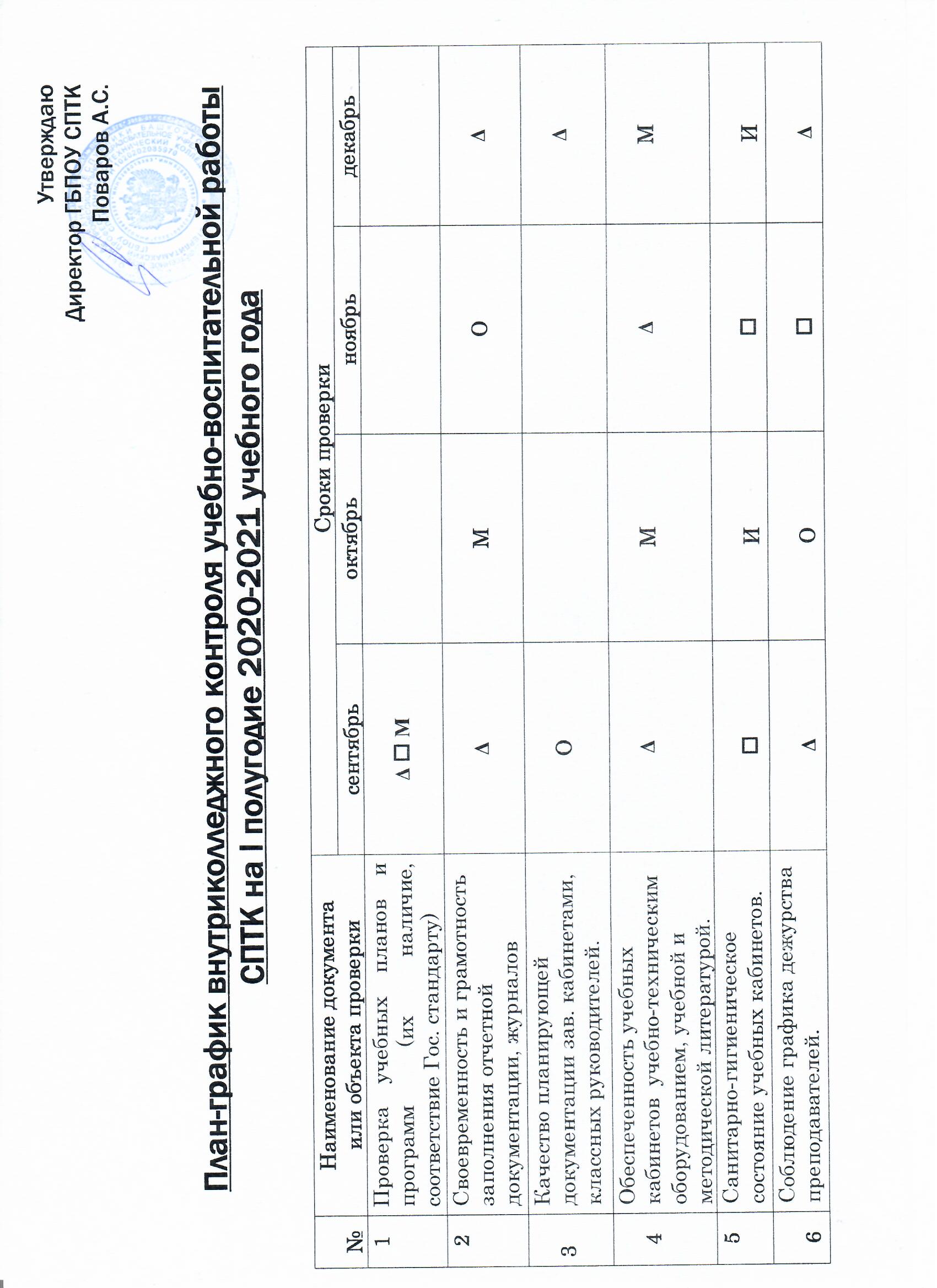 ЦЕЛИ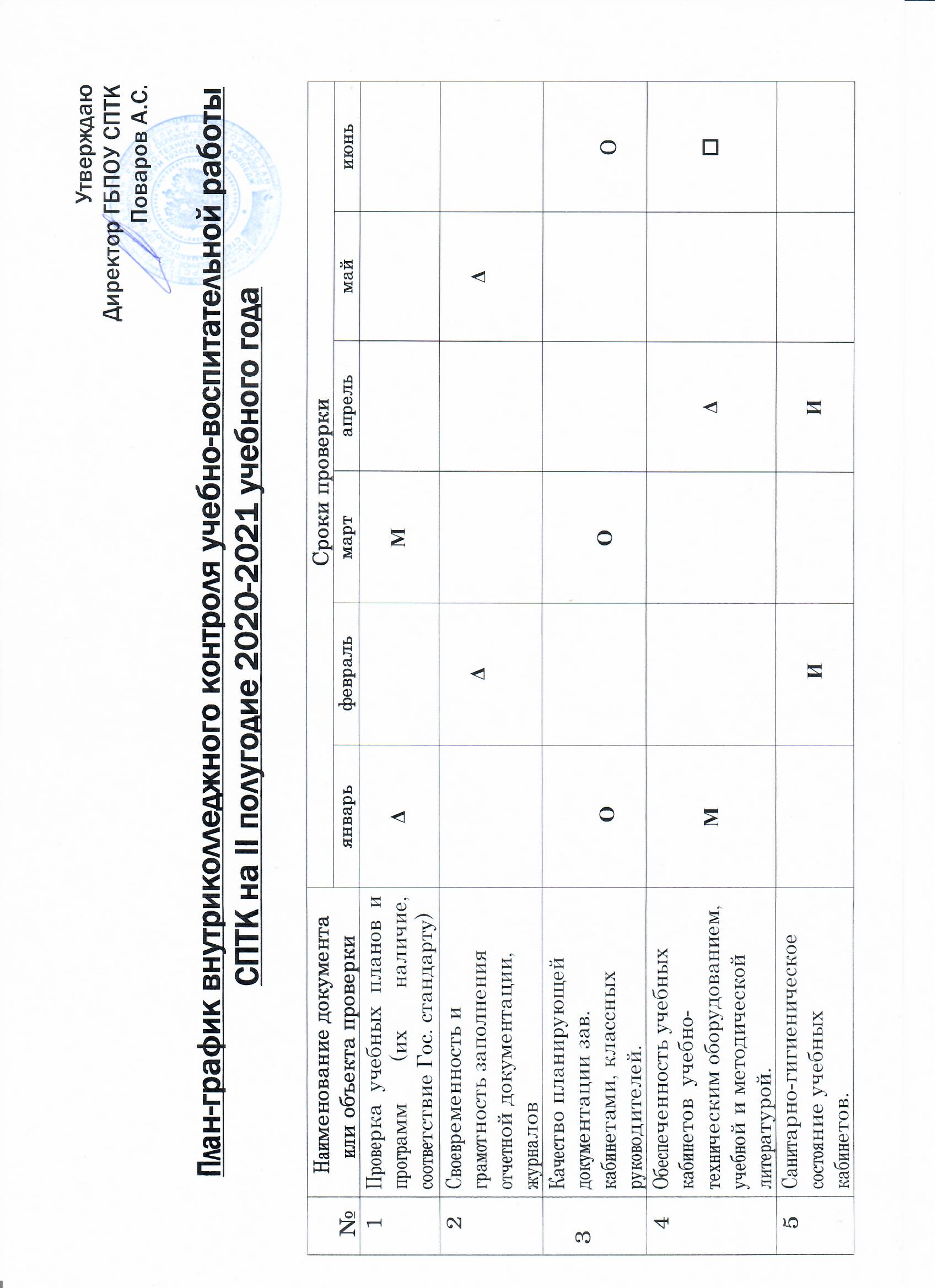 ЦЕЛИ КОНТРОЛЯ ПРОВЕРКИ РАБОТЫ ПРЕПОДАВАТЕЛЯ1.     Уровень методической подготовки преподавателя, его коммуникативная культура.2.     Организация индивидуально - групповой, коллективной и самостоятельной работы на уроке.Рациональное распределение времени на отдельных этапах урока, логические переходы от одного этапа к другому.Выбор оптимальных приемов и способов обучения, внедрение передового педагогического опыта и современных
педагогических технологий в учебный процесс.Рациональный выбор объектов и способов контроля, планирование творческих работ и домашних заданий.Осуществление межпредметных и внутрипредметных связей на уроке, связи п/о, жизненным опытом учащихся.Региональный компонент.Умение использовать наглядно - дидактический материал и технические средства обучения.Наличие и система проверки тетрадей.10.  Качество проведения консультационных часов и дополнительных занятий, внеклассных мероприятий, работы
кружков.11.   Развитие творческой активности на уроке, реализация главной методической проблемы лицея.Контроль за выполнением графика проведения контрольных, лабораторных, проверочных, итоговых, срезовых и
экзаменационных работ и их проверкой.Работа с сильными и слабыми учащимися.Контроль за ростом качества успеваемости учащихся, накопляемостью оценок.Соблюдение правил по охране труда.Работа по реализации ФГОС нового поколения.Использование КИМ на уроках.Развитие мотивации учения.ЦЕЛИ КОНТРОЛЯ РАБОТЫ МАСТЕРА П/ОМетодический уровень подготовки.    Работа с активом группы.    Организация работы по профилактике правонарушений, индивидуальная работа с трудными
подростками.    Формы и методы работы с родителями учащихся, их вовлечение в учебно-воспитательный процесс.   Уровень здоровья и физической подготовки учащихся, занятость в спортивных секциях и кружка,
пропаганда здорового образа жизни, организация досуга.   Связь уроков производственного обучения с теоретическим.   Соблюдение правил труда и техники безопасности на уроках п/о.   Методика построения и проведения урока п/о (цели, задачи, структура, форма проведения и т.д.).   Материально-техническое оснащение урока (организация и содержание рабочих мест, наличие
необходимого оборудования, инструментов, наличие и качество учебно-технической
документации).Проведение инструктажа (вводного, текущего, индивидуального, заключительного).Наличие, качество и использование инструкционно - технологических карт.Единство обучения и воспитания на уроке п/о.У С Л О В Н Ы Е   ОБОЗНАЧЕНИЯЕсли контроль осуществляет: 	    Директор           Δ 	    Зам. директора по УПР           О	   Зам. директора по УВР		 М	   Методист           П    Председатель метод.комиссии           И    Инженер по охране труда7Состояние охраны труда и технической безопасности в учебном процессе.Состояние охраны труда и технической безопасности в учебном процессе.Состояние охраны труда и технической безопасности в учебном процессе.ИИИИИИИИ8Продуктивность методической работы в колледже: работа ПЦК,метод.кабинета.Продуктивность методической работы в колледже: работа ПЦК,метод.кабинета.Продуктивность методической работы в колледже: работа ПЦК,метод.кабинета.ММΔΔ9Проверка посещаемости обучающимися уроков т/о, консультаций и внеклассных мероприятий Проверка посещаемости обучающимися уроков т/о, консультаций и внеклассных мероприятий Проверка посещаемости обучающимися уроков т/о, консультаций и внеклассных мероприятий О О ΔΔΔΔ10Совместная работа классного руководителя и мастера п/о, внеклассная работа.Совместная работа классного руководителя и мастера п/о, внеклассная работа.Совместная работа классного руководителя и мастера п/о, внеклассная работа.ООΔΔ11Работа с родителями, умение вовлечь их в учебно-воспитательный процесс.Работа с родителями, умение вовлечь их в учебно-воспитательный процесс.Работа с родителями, умение вовлечь их в учебно-воспитательный процесс.ООΔΔОООО12.Уровень успеваемости уч-ся. Контрольные срезовые работы.Уровень успеваемости уч-ся. Контрольные срезовые работы.Уровень успеваемости уч-ся. Контрольные срезовые работы.Δ  Δ  Δ  Δ  II.II.Ф.И.О. проверяемого преподавателяЗанимаемаядолжностьЗанимаемаядолжностьСроки проверкиСроки проверкиСроки проверкиСроки проверкиСроки проверкиСроки проверкиСроки проверкиII.II.Ф.И.О. проверяемого преподавателяЗанимаемаядолжностьЗанимаемаядолжностьсентябрьсентябрьоктябрьоктябрьноябрьноябрьдекабрь11Бикташева Гульнара Гайсаровнапреподавательматематики и профдисциплинпреподавательматематики и профдисциплинМ1М1Δ12Δ12П17П171022БарменковаВиктория Олеговнапреподавательинформатикипреподавательинформатики11И15И15Δ10Δ10М333Валитова Роза Атласовнапреподаватель иностранного языкапреподаватель иностранного языка М1 М1Δ5Δ588О1044Виденеева Надежда Николаевнапреподавательпрофдисциплин преподавательпрофдисциплин Δ13Δ13И15И1588М1155ГиззатуллинаРасима ГумаровнаПреподаватель башкирского языкаПреподаватель башкирского языкаМ1М1Δ12Δ12П17П171066Григорьева Ольга Дмитриевнапреподаватель химии и биологиипреподаватель химии и биологии1010И15И15О11О11Δ577Ерастова Вероника ВикторовнаПреподаватель географии ипрофдисциплин Преподаватель географии ипрофдисциплин Δ4Δ4И15И15Δ3Δ3М388КалимуллинаГюзель Талгатовнапреподаватель русского языка и литературыпреподаватель русского языка и литературыΔ2Δ2 О10 О10М4М41099Никифорова Луиза Владимировнапреподаватель иностранного языкапреподаватель иностранного языкаО10О10Δ8Δ8М11М11141010ОвчинниковаОксана Владимировнапреподавательрусского языкалитературыпреподавательрусского языкалитературыΔ13Δ131010О1О1М171111СалабутоваРоза  Фларитовнапреподавательистории, обществознанияпреподавательистории, обществознанияО1О1П11П11Δ13Δ13М31212СайфуллинаРоза Минулловнапреподаватель профдисциплинпреподаватель профдисциплин11И15И15П11П11М181313ТимченкоОльга ВладимировнапреподавательпрофдисциплинпреподавательпрофдисциплинМ16М16Δ1Δ155О111414ТимеряшевДамир ТагировичпреподавательфизвоспитанияпреподавательфизвоспитанияΔ7Δ7П3П3Δ14Δ1441515ФедороваВалентина Николаевнапреподавательистории, обществознанияпреподавательистории, обществознания44О11О11Δ2Δ2М81616ХайдароваГульшат Анваровнапреподавательпрофдисциплин преподавательпрофдисциплин Δ9Δ9М6М6О10О10Δ41717ХасановаГулямза Вагизовнапреподавательматематикипреподавательматематики Δ3 Δ3И15И15О1О1П51818Ярмухаметов Ильдар Тагировичпреподавательфизики и электротехникипреподавательфизики и электротехникиИ15И15М6М688О10III.III.Ф.И.О. проверяемого мастера п/оЗанимаемаядолжностьЗанимаемаядолжностьСроки проверкиСроки проверкиСроки проверкиСроки проверкиСроки проверкиСроки проверкиСроки проверкиIII.III.Ф.И.О. проверяемого мастера п/оЗанимаемаядолжностьЗанимаемаядолжностьсентябрьсентябрьоктябрьоктябрьноябрьноябрьдекабрь11Винокурова Ирина Ивановнамастер п/омастер п/оΔ9Δ9И15И15М8М8622Власова Лиля Талгатовнамастер п/омастер п/оМ11М11П8П8И15И15133ГадельшинаАльмира Ахметовнамастер п/омастер п/оО3О3Δ6Δ61010И1544Иванцова Надежда Александровнамастер п/омастер п/о1 1 И15И1566П1055КудисоваОльга Леонидовнамастер п/омастер п/оО3О3Δ9Δ9И15И15О566Мазитова Регина Ильдаровнамастер п/омастер п/оМ8М8Δ1Δ1И15И15О477НыриковаНаталья Сергеевнамастер п/омастер п/оО3О3И15И15М8М8П688Серова Валентина Васильевна мастер п/омастер п/оП8П8М11М11И15И15199Спиридонова Ольга Ивановнамастер п/омастер п/оМ1М1Δ11Δ11П7П7И151010ФроловВладимир Алексеевичмастер п/омастер п/оИ15И15П8П811М111111ХисматуллинаГульнара Ринатовнамастер п/омастер п/оΔ9Δ9И10И1088И151212Цыбин Петр Ивановичмастер п/омастер п/оΔ11Δ11И7И7И15И15М16Соблюдение графика дежурства  преподавателей.Соблюдение графика дежурства  преподавателей.Соблюдение графика дежурства  преподавателей.ООΔ Δ 7Состояние охраны труда и технической безопасности в учебном процессе.Состояние охраны труда и технической безопасности в учебном процессе.Состояние охраны труда и технической безопасности в учебном процессе. ИИИ8Продуктивность методической работы в колледже: работа ПЦК,метод.кабинетаПродуктивность методической работы в колледже: работа ПЦК,метод.кабинетаПродуктивность методической работы в колледже: работа ПЦК,метод.кабинетаММММ9Проверка посещаемости обучающимися уроков т/о, консультаций и внеклассных мероприятий Проверка посещаемости обучающимися уроков т/о, консультаций и внеклассных мероприятий Проверка посещаемости обучающимися уроков т/о, консультаций и внеклассных мероприятий О ОООО10Совместная работа классного руководителя и мастера п/о, внеклассная работа.Совместная работа классного руководителя и мастера п/о, внеклассная работа.Совместная работа классного руководителя и мастера п/о, внеклассная работа.ОООО11Работа с родителями, умение вовлечь их в учебно-воспитательный процесс.Работа с родителями, умение вовлечь их в учебно-воспитательный процесс.Работа с родителями, умение вовлечь их в учебно-воспитательный процесс.ООО12.Уровень успеваемости уч-ся. Контрольные срезовые работы.Уровень успеваемости уч-ся. Контрольные срезовые работы.Уровень успеваемости уч-ся. Контрольные срезовые работы.Δ Δ ΔΔII.II.Ф.И.О. проверяемого преподавателяЗанимаемаядолжностьЗанимаемаядолжностьСроки проверкиСроки проверкиСроки проверкиСроки проверкиСроки проверкиСроки проверкиСроки проверкиСроки проверкиСроки проверкиСроки проверкиII.II.Ф.И.О. проверяемого преподавателяЗанимаемаядолжностьЗанимаемаядолжностьянварьфевральфевральмартмартапрельапрельмаймайиюнь11Бикташева Гульнара Гайсаровнапреподавательматематики и профдисциплинпреподавательматематики и профдисциплин1 М1М1О4О4И15 И15 О11О11422БарменковаВиктория Олеговнапреподавательинформатикипреподавательинформатики4Δ 6Δ 6О10О10Δ12Δ12И15И151633Валитова Роза Атласовнапреподавательин.яз.преподавательин.яз.Δ1 И15 И15 О10О10М4М4Δ14 Δ14  1244ГиззатуллинаРасима Гумаровнапреподаватель башкирского языкапреподаватель башкирского языкаО10 Δ8Δ8М13М1344Δ12 Δ12 М555Григорьева Ольга Дмитриевнапреподаватель химиипреподаватель химииΔ12О10О10И15И15Δ6Δ614141266Ерастова Вероника ВикторовнапреподавательпрофдисциплинпреподавательпрофдисциплинМ1М4М411И15И15Δ4Δ4О1077Калимуллина Гюзель Талгатовнапреподавательрусского языкалитературыпреподавательрусского языкалитературы12 Δ16Δ16М3 М3 О10 О10  М4 М4И1588Никифорова Луиза Владимировнапреподаватель иностранного языкапреподаватель иностранного языкаИ15 М4 М4 Δ6Δ6О11О11Δ13Δ13499ОвчинниковаОксана Владимировнапреподавательрусского языкалитературыпреподавательрусского языкалитературыΔ4О10О1011И15И151818О101010СалабутоваРоза  Фларитовнапреподавательистории, обществознанияпреподавательистории, обществознания7Δ3 Δ3  М1 М1О10О10М12М12Δ81111СайфуллинаРоза Минулловнапреподаватель профдисциплинпреподаватель профдисциплинΔ1 О10 О10 М6М6 И15 И15Δ4 Δ4 О101212ТимченкоОльга ВладимировнапреподавательпрофдисциплинпреподавательпрофдисциплинМ8 Δ12 Δ12О10О10Δ7Δ7М9М911313ТимеряшевДамир ТагировичпреподавательфизвоспитанияпреподавательфизвоспитанияИ15 О11О1144М4 М4 Δ13Δ13Δ61414ФедороваВалентина Николаевнапреподавательобществознания и историипреподавательобществознания и истории1Δ12 Δ12  М5 М5И15 И15       Δ4      Δ4О101515ХайдароваГульшат Анваровнапреподавательпрофдисциплин преподавательпрофдисциплин И15 Δ1Δ1   О10   О1044Δ14 Δ14 О101616ХасановаГулямза Вагизовнапреподавательматематикипреподавательматематики1      М4      М4 18 18 Δ4 Δ4И15 И15 О31717Ярмухаметов Ильдар Тагировичпреподавательфизики и электротехникипреподавательфизики и электротехникиИ15 Δ4Δ4М3М377О2О2М5III.III.Ф.И.О. проверяемого мастера п/оЗанимаемаядолжностьЗанимаемаядолжностьСроки проверкиСроки проверкиСроки проверкиСроки проверкиСроки проверкиСроки проверкиСроки проверкиСроки проверкиСроки проверкиСроки проверкиIII.III.Ф.И.О. проверяемого мастера п/оЗанимаемаядолжностьЗанимаемаядолжностьянварьфевральфевральмартмартапрельапрельмаймайиюнь11Винокурова Ирина Ивановна мастер п/омастер п/оΔ11М8М8М1М1О3О3Δ9Δ9М1122Власова Лиля Талгатовнамастер п/омастер п/о1 О2 О2М8М899О5О5И1033ГадельшинаАльмира Ахметовнамастер п/омастер п/оМ111Δ8Δ8И10И10И7И7Δ944Иванцова Надежда Александровнамастер п/омастер п/о М1И10И10М11М11Δ9Δ966О255КудисоваОльга Леонидовнамастер п/омастер п/оИ1099Δ6Δ6И7И7М12М12866Мазитова Регина Ильдаровнамастер п/омастер п/оΔ9И12И1299Δ11Δ11М8М8М177НыриковаНаталья Сергеевнамастер п/омастер п/оИ15П8П811М11М11 О2 О2М888Серова Валентина Васильевна мастер п/омастер п/оО3Δ9Δ9М11М11 О2 О2М11М11Δ999Спиридонова Ольга Ивановнамастер п/омастер п/оИ7М12М1288И10И1099Δ61010ФроловВладимир Алексеевичмастер п/омастер п/о1Δ6Δ6О5О5М1М1Δ10Δ10М111111ХисматуллинаГульнара Ринатовнамастер п/омастер п/о О2М8М8И10И1011О5О591212Цыбин Петр Ивановичмастер п/омастер п/оΔ9М6М6Δ11Δ11 М11 М1188О2